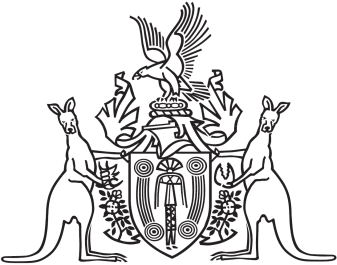 Northern Territory of AustraliaGovernment GazetteISSN-0157-833XNo. S71	31 August 2018Northern Territory of AustraliaLiquor Amendment (Minimum Pricing) Act 2018Commencement NoticeI, Vicki Susan O'Halloran, Administrator of the Northern Territory of Australia, under section 2 of the Liquor Amendment (Minimum Pricing) Act 2018 (No. 16 of 2018) (the Act):(a)	fix 1 September 2018 as the day on which sections 7 and 8 of the Act commence; and(b)	fix 1 October 2018 as the day on which the remaining provisions of the Act commence.Dated 31 August 2018V. S. O'HalloranAdministrator